Алматинское хореографическое училище им. А. Селезнева приглашает принять участие в V Международной научно-практической  конференции «Современное искусство и образование в эпоху глобализации» посвященной 85-летию Училища.Конференция проводится 12 мая 2019 года. К участию в работе конференции приглашаются преподаватели, магистранты и докторанты учебных заведений сферы искусства и культуры, деятели хореографического, музыкального, художественного, циркового и драматического искусства.  Рабочие языки конференции – казахский, русский, английский.  Содержанием докладов могут быть исследования по балетному искусству и искусству танца, по педагогике в хореографии, музыковедческие работы по балетному творчеству композиторов разных эпох,  научно-методический и исполнительский анализ  произведений композиторов, психолого-педагогические исследования, вопросы художественно-эстетической и воспитательной направленности.Работа конференции осуществляется по следующим секциям:Сохранение творческого наследия выдающихся деятелей искусства. Развитие национальной культуры и традиций в условиях процесса глобализации. Актуальные вопросы развития образования в творческих учебных заведениях начала ХХI века. Модульно-компетентностное обучение в учебных заведений сферы искусства и культуры.Музыкально-хореографический и зрелищно-игровой синтез искусств. Роль концертмейстера при подготовке творческих специалистов. Форма участия в конференции – очная и заочная.	Для участия в конференции необходимо заполнить и направить заявку по электронному адресу оргкомитета до 25 апреля 2019 г.: ballet-kz@mail.ru	1. Заявка подается по форме с указанием: Ф.И.О. участника (полностью), занимаемой должности, места работы (учебы), ученого звания и степени, адреса (электронного и почтового), телефона/факса, темы доклада, тематического направления.2. Издание сборника научных трудов конференции производится с присвоением международного индекса ISBN, УДК и ББК. 3. Публикация статей платная. Стоимость одной публикации составляет 3500 тенге.       Требования к оформлению материалов:Формат А4, объем не более 5 страниц, WORD 6.0 (7.0)Шрифт Times New Roman, KZ Times New Roman (14 pt), интервал - 1,0  поля -  верхнее, нижнее, правое -2 см, левое-3 см.Оформление литературы и сносок должно соответствовать требованиям научных изданий.В правом верхнем углу указать: Ф.И.О. автора, ниже по центру страницы название доклада прописными буквами (жирным шрифтом). Основной текст начинается через одну строку.        Аннотация статьи и ключевые слова на казахском, русском и английском языках располагаются в начале статьи (кегль 12) Литература (список в конце основного текста): Шрифт 12 pt, интервал 1,0. Командировочные расходы, оплата проезда, проживания и питания за счет участников конференции.Адрес оргкомитета и место проведения конференции: Республика Казахстан, г. Алматы, ул. Масанчи, 67, mail: ballet-kz@mail.ruКонтактные телефоны:  Заместитель директора  учебно-методическому объединению -  Канапьянова Гульзара Мусаханкызы  раб.  8 (727) 293-75-71;Методист УМО - Бильдебаева Галина Ароновна  8 (701) 744-25-83;  Пресс-секретарь Акбердиев Еркебулан Аскарович - 8 (727) 338-40-76фОРМА ЗАЯВКИ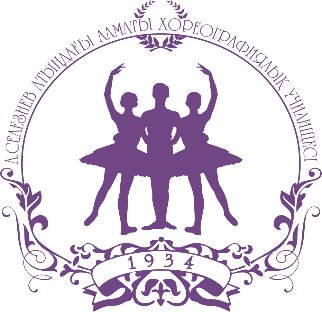 Министерство культуры и спорта Республики КазахстанАлматинское хореографическое училище им. А.СелезневаИНФОРМАЦИОННОЕ ПИСЬМОУважаемые коллеги!Ф.И.О. (полностью)Ученая степень и ученое званиеМесто работы и должностьМобильный и контактный телефоныЭлектронный адресСекцияТема доклада